Finance Services (813) 794-2268MEMORANDUMDate:	February 5, 2021 To:	School Board MembersFrom:	Dominick Cristofaro, Director of Finance ServicesRe:	Attached Warrant List for the Week Ending February 9, 2021Please review the current computerized list. These totals include computer generated, handwritten, electronic funds transfer (EFT) and cancelled checks.Warrant Numbers 948942-949047…………………………………………………………………..$3,432,157.63Electronic Fund Transfer Numbers 4627-4641……………………………………………………...$4,091,947.28Total Disbursements………………………………………………………………..$7,524,104.91Disbursements by FundFund 1100…………………………………………………………………………….…….…..….……...$717,624.89Fund 1300………………………………………………………………………………………………$4,000,414.00Fund 2929…………………………………………………………………………………………………….$3,300.00Fund 3717…………………………………………………………………………………………………….$6,418.10Fund 3718………………………………………………………………………………………….....…….…$2,019.23Fund 3720…………………………………………………………………………………………..………$505,310.91Fund 3900…………………………………………………………………………………………...……..$794,420.96Fund 3904………………………………………………………………………………………....…....……..$8,028.20Fund 3905……………………………………………………………………………………..…..……......$211,008.02Fund 3929………………………………………………………………………………………..……..........$13,440.02Fund 3932………………………………………………………………………………………....…..........$109,075.71Fund 4100……………………………………………………………………………...…………………...$204,228.99Fund 4210………………………………………………..…………………………….…………………….$49,082.92Fund 4230………………………………………………...……………………………………….…...…….$19,876.70Fund 4260…………………………………………………...……………………………………………….$74,149.83Fund 4410……………………………………………………...…………………………………………….$50,958.12Fund 7111…………………………………………………...……………………………………..……….$632,082.97Fund 7130………………………………………………………………………………..……………………$2,430.62Fund 7921…………………………………………………………………………………....………………$55,442.94Fund 7922………………………………………………………………………………...…….…………....$23,949.94Fund 7923………………………………………………………………………….……..……...…….........$39,336.40Fund 8501…………………………………………………………………………...………………....................$725.00Fund 8915………………………………………………………………………….………………………........$780.40The warrant list is a representation of one check run and two EFT runs. Confirmation of the approval of the warrant list for the week ending February 9, 2021 will be requested at the March 2, 2021 School Board meeting.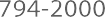 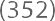 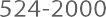 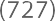 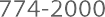 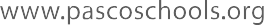 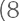 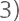 